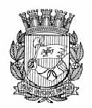 Publicado no D.O.C. São Paulo, 239, Ano 62 Sexta-Feira.22 de Dezembro de 2017Gabinete do Prefeito, pág. 170PORTARIA 397, DE 21 DE DEZEMBRO DE 2017JOÃO DORIA, Prefeito do Município de São Paulo, usandodas atribuições que lhe são conferidas por lei, eCONSIDERANDO que a cidade de São Paulo foi vencedorado prêmio internacional “2016 Mayors Challenge Latin America& The Caribbean” concedido pela Bloomberg Philanthropies pormeio do Projeto denominado Ligue os Pontos;CONSIDERANDO que o projeto vencedor apresentado pelaPrefeitura de São Paulo tem como principal objetivo fortalecera cadeia de valor da agricultura paulistana como estratégiapara a melhoria das condições de vida dos agricultores e acontenção da expansão urbana em áreas ambientalmente frágeis,em especial, na Zona Rural delimitada pelo Plano DiretorEstratégico (Lei 16.050/2014), que representa cerca de 28% doterritório do município;CONSIDERANDO a necessidade de integração das políticaspúblicas desenvolvidas pelas diversas Secretarias Municipaisque atuam na Zona Rural e que apresentam interface diretacom a implementação do Projeto Ligue os Pontos,RESOLVE:I - Constituir, no âmbito da Prefeitura de São Paulo, a Comissãode Acompanhamento do Projeto Ligue os Pontos.II – Compete à Comissão:a) Facilitar o desenvolvimento das atividades previstaspelo Projeto promovendo o apoio das Secretarias Municipaisao mesmo;b) Acompanhar o desenvolvimento das ações previstas noPlano de Implementação do Projeto;c) Reportar, quando pertinente, o andamento das atividadesdo Projeto às respectivas chefias.III – A referida Comissão será constituída pelos seguintesservidores:1. Secretaria Municipal de Urbanismo e Licenciamento - SMULMarcos Camargo Campagnone, RF: 838.349.9 - CoordenaçãoGeralDebora Sotto, RF: 729.380.1, da Assessoria JurídicaAnna Kaiser Mori, RF: 815.259.4Patricia Marra Sepe, RF: 626.425.5Taís Jamra Tsukumo, RF: 810.954.1Thor Saad Ribeiro, RF: 835.921.12. Secretaria Municipal de Trabalho e Empreendedorismo - SMTEJuliana Natrielli Medeiros Ribeiro dos Santos, RF: 838.358.8Cristiano Mendes, RF: 782.774.13. Secretaria Municipal do Verde e do Meio Ambiente - SVMATamires Carla de Oliveira, RF: 821.102-74. Secretaria Municipal de Inovação e Tecnologia - SMITFernando do Amaral Nogueira, RF: 839.071.1Rafael Akio de Miranda Pinto, RF: 826.748.15. Secretaria Municipal de Assistência e DesenvolvimentoSocial - SMADSFilipe Tomazelli Sabará, RF: 838.384.76. Secretaria Municipal de Relações Internacionais - SMRIFlavia Regina Marques Castelhano, RF: 793.279.1Rafael Antonio Pinheiro, RF: 823.163.07. Secretaria Municpal de Educação - SMEDaniel Funcia De Bonis, RF: 747.010.0Luiz Henrique Bambini de Assis, RF: 807.673.18. Fundação Paulistana de Educação, Tecnologia e Cultura- FUNDATECSergio Luiz de Moraes Pinto, RF: 550.219.5.IV – Havendo necessidade e a critério da Comissão poderãoser convidados outros técnicos destas ou de outrasSecretarias e de órgãos e conselhos municipais, estaduais efederais, bem como representantes de entidades, com o intuitode colaborar no desenvolvimento do Projeto.V – A designação dos integrantes desta Comissão é feitasem prejuízo de suas demais atribuições.VI – Esta Portaria entrará em vigor na data de sua publicação.PREFEITURA DO MUNICÍPIO DE SÃO PAULO, aos 21 dedezembro de 2017, 464º da fundação de São Paulo.JOÃO DORIA, PrefeitoTÍTULO DE NOMEAÇÃO 108, DE 21 DEDEZEMBRO DE 2017JOÃO DORIA, Prefeito do Município de São Paulo, usandodas atribuições que lhe são conferidas por lei,RESOLVE:Nomear o senhor LUIZ RICARDO VIEGAS DE CARVALHO,RG 11.399.676-7-SSP/SP, para exercer o cargo de SecretárioAdjunto, símbolo SAD, do Gabinete do Secretário, da SecretariaMunicipal do Verde e do Meio Ambiente (vaga 13465).PREFEITURA DO MUNICÍPIO DE SÃO PAULO, aos 21 dedezembro de 2017, 464º da fundação de São Paulo.JOÃO DORIA, PrefeitoSecretarias, pág. 171TRABALHO E EMPREENDEDORISMOGABINETE DA SECRETÁRIASISTEMA MUNICIPAL DE PROCESSOS - SIMPROCDESPACHOS: LISTA 2017-2-234COORDENADORIA DE SEGURANCA ALIMENTAR E NUTRICIONALENDERECO: .PROCESSOS DA UNIDADE SMTE/COSAN/FEIRA/SUP2017-0.115.355-2 CESAR MATSURITO UEHARAINDEFERIDONAO AUTORIZADA A SOLICITACAO INICIAL, VISTO QUEO ASSUNTO ESTA SENDO TRATADO ATRAVES DE OUTRO P.A2017-0.174.941-22017-0.133.431-0 SHEILA PEREIRA DOS SANTOSDEFERIDOAUTORIZADA A EXPEDICAO DE MATRICULA EM NOMEDE SHEILA PEREIRA DOS SANTOS 36176191858, GRUPO DECOMERCIO 11-00, METRAGEM 10X04 NA(S) FEIRA(S) LIVRE(S)REGISTRO N. 1061-8-IT E 7022-0-MG.2017-0.160.360-4 ROSALIA CURATOLO RODRIGUESDEFERIDOAUTORIZADA A TRANSFERENCIA DA MATRICULA DE FEIRANTEN. 005.247-03-9, DE ROSALIA CURATOLO RODRIGUES- ME PARA MANOEL C. RODRIGUES - FEIRANTE - ME, NOS TERMOSDO ARTIGO 18, DO DECRETO N. 48.172/07 E SATISFEITASAS DEMAIS EXIGENCIAS LEGAIS.2017-0.163.189-6 AGUINALDO RIBEIRO DE SOUZAINDEFERIDONAO AUTORIZADA A SOLICITACAO INICIAL.2017-0.166.994-0 NILZA HIROKO YOZADEFERIDOAUTORIZADA A SOLICITACAO INICIAL PARA O EXERCICIODE 2017.2017-0.166.997-4 COMERCIO DE MASSAS FABIOKUBA LTDADEFERIDOAUTORIZADA A SOLICITACAO INICIAL PARA O EXERCICIODE 2017.2017-0.167.001-8 RYOISHI KUBADEFERIDOAUTORIZADA A SOLICITACAO INICIAL PARA O EXERCICIODE 2017.2017-0.168.950-9 JOSIANE PEREIRA DE OLIVEIRAPARCIALMENTE DEFERIDOAUTORIZADA A EXPEDICAO DE MATRICULA EM NOMEDE JOZIANE PEREIRA DE OLIVEIRA 37203872831 , GRUPO DECOMERCIO 11-00, METRAGEM 08X04 NA(S) FEIRA(S) LIVRE(S)REGISTRO N. 4124-6-PJ E INDEFIRO A SOLICITACAO PARA (S)FEIRA(S) LIVRES(S) REGISTRO N. 1141-0-PJ, 3158-5-PJ E 5025-3-LA, POR FALTA DE ESPACO FISICO.2017-0.170.256-4 COMERCIO DE FRUTAS R.V.LTDA - MEDEFERIDOAUTORIZADO O AUMENTO DE METRAGEM DE 02X02 PARA06X02 NA(S) FEIRA(S) LIVRE(S) REGISTRO 1154-1-SE, NA MATRICULADE FEIRANTE REGISTRO 027.470-02-4, GRUPO DE COMERCIO04-00, TITULADA A COMERCIO DE FRUTAS R V LTDA .2017-0.171.025-7 IONE POUSADADEFERIDOAUTORIZADA A REDUCAO DE METRAGEM DE 08X02 PARA06X02 NA(S) FEIRA(S) LIVRE(S) REGISTRO 4053-3-IP, NA MATRICULADE FEIRANTE REGISTRO 003.677-02-8, GRUPO DECOMERCIO 04-00, TITULADA A IONE POUSADA - MEI.2017-0.171.049-4 FRUTAS DE EPOCA COM.DE HORTIFRUTILTDA - MEDEFERIDOAUTORIZADA A REDUCAO DE METRAGEM DE 08X02 PARA06X02 NA(S) FEIRA(S) LIVRE(S) REGISTRO 5013-0-IP, NA MATRICULADE FEIRANTE REGISTRO 021.897-01-8, GRUPO DE COMERCIO 04-00, TITULADA A FRUTAS DE EPOCA COM. DE HORTIFRUTI LTDA..2017-0.171.054-0 FRUTAS DE EPOCA COM.DE HORTIFRUTILTDA - MEDEFERIDOAUTORIZADA A REDUCAO DE METRAGEM DE 08X02 PARA- NA(S) FEIRA(S) LIVRE(S) REGISTRO 1001-4-SE(04X02), 4053-3-IP (06X02), 5013-0-IP (06X02) E 6039-9-AF (06X02), NAMATRICULA DE FEIRANTE REGISTRO 005.658-03-9, GRUPO DE COMERCIO 04-00, TITULADA A FRUTAS DE EPOCA COM. DE HORTIFRUTI LTDA.2017-0.171.056-7 FRUTAS DE EPOCA COM.DE HORTIFRUTI LTDA - MEDEFERIDOAUTORIZADA A REDUCAO DE METRAGEM DE 08X02PARA - NA(S) FEIRA(S) LIVRE(S) REGISTRO 5013-0-IP(06X02)E 6003-8-SE (04X02), NA MATRICULA DE FEIRANTE REGISTRO021.787-01-8, GRUPO DE COMERCIO 04-00, TITULADA A FRUTASDE EPOCA COM. DE HORTIFRUTI LTDA.2017-0.171.059-1 FRUTAS DE EPOCA COM.DE HORTIFRUTI LTDA - MEDEFERIDOAUTORIZADA A REDUCAO DE METRAGEM DE 08X02 PARA04X02 NA(S) FEIRA(S) LIVRE(S) REGISTRO 6003-8-SE, NA MATRICULADE FEIRANTE REGISTRO 008.243-03-4, GRUPO DE COMERCIO 04-00, TITULADA A FRUTAS DE EPOCA COM. DE HORTIFRUTI LTDA.2017-0.176.733-0 ANTONIA MARIA ARAUJO LIMADEFERIDOAUTORIZADA A TRANSFERENCIA DA MATRICULA DE FEIRANTEN. 038.920-01-8, DE ANTONIA MARIA ARAUJO LIMAPARA JOSE WAGNER CLARO ALVES 19592316856, NOS TERMOSDO ARTIGO 18, DO DECRETO N. 48.172/07 E SATISFEITASAS DEMAIS EXIGENCIAS LEGAIS.2017-0.178.182-0 SEC. MUN. DO DES., TRABALHO EEMPREENDEDORISMODEFERIDOTENDO EM VISTA A SOLICITACAO DE CORTE POR FALTA,CONSOANTE O ART. 26 INCISO II DECRETO 48.172/07, DEFIROO CORTE DA(S) FEIRA(S), POR FALTA, NAS RESPECTIVAS MATRICULASLISTADAS A SEGUIR A PARTIR DE 05.12.2017 : FEIRA:MATRICULA(S) /NOME(S) - 6073-9-CL: 024.485-01-2/ROSILENEPEREIRA DA SILVA ME; 018.061-02-8/LARISSA KAORI OSUGIFREITAS MEI; 016.690-01-0/AGNALDO LUIS DE JESUS REBOUCAS;017.359-01-5/MARLENE VIEIRA GARCIA; 020.257-01-5/MARY SANTOS DE OLIVEIRA; 046.800-01-8/ENILDO CANDIDODE SANTANA - ME2017-0.179.492-2 OLDETE MISAKO ARAKAKIDEFERIDOAUTORIZADA A BAIXA NA(S) FEIRA(S) LIVRE(S) 5035-0-VP E 7009-2-MO, NA MATRICULA DE FEIRANTE REGISTRON. 001.160-03-6, TITULADA A OLDETE MISAKO ARAKAKI -ME, COM FUNDAMENTO NO ARTIGO 25 II DO DECRETO N.48.172/07, RESSALVADA A COBRANCA DE EVENTUAIS DEBITOSEXISTENTES.2017-0.180.136-8 OSVALDO BERNARDINO DOS SANTOSDEFERIDOAUTORIZADA A BAIXA TOTAL DA MATRICULA DE FEIRANTEREGISTRO N. 003.857-01-8, TITULADA A OSVALDO BERNARDINODOS SANTOS - ME, A PARTIR DE 08.12.2017, COM FUNDAMENTONO ART. 25 II DO DECRETO N. 48.172/07, RESSALVADAA COBRANCA DE EVENTUAIS DEBITOS EXISTENTES.2017-0.181.891-0 WALDETE DE ARAUJO LEITE SPONQUIADODEFERIDOAUTORIZADA A BAIXA TOTAL DA MATRICULA DE FEIRANTEREGISTRO N. 033.100-01-2, TITULADA A WALDETE DE ARAUJOLEITE SPONQUIADO - ME, A PARTIR DE 13.12.2017, COM FUNDAMENTONO ART. 25 II DO DECRETO N. 48.172/07, RESSALVADAA COBRANCA DE EVENTUAIS DEBITOS EXISTENTES.2017-0.182.127-0 MARIO BERTOLINIDEFERIDOAUTORIZADA A BAIXA NA(S) FEIRA(S) LIVRE(S) 5055-5-PJ E7064-5-PJ, NA MATRICULA DE FEIRANTE REGISTRO N. 200.328-01-8, TITULADA A MARIO BERTOLINI, COM FUNDAMENTONO ARTIGO 25 II DO DECRETO N. 48.172/07, RESSALVADA ACOBRANCA DE EVENTUAIS DEBITOS EXISTENTES.2017-0.183.895-4 FRANCISCO FERREIRA DO NASCIMENTODEFERIDOAUTORIZADA A BAIXA TOTAL DA MATRICULA DE FEIRANTEREGISTRO N. 046.170-01-4, TITULADA A FRANCISCO FERREIRADO NASCIMENTO, A PARTIR DE 18.12.2017, COM FUNDAMENTONO ART. 25 II DO DECRETO N. 48.172/07, RESSALVADA ACOBRANCA DE EVENTUAIS DEBITOS EXISTENTES.2017-0.184.437-7 WALDEMAR ROQUEDEFERIDOAUTORIZADA A BAIXA TOTAL DA MATRICULA DE FEIRANTEREGISTRO N. 008.152-01-2, TITULADA A WALDEMAR ROQUE, APARTIR DE 19.12.2017, COM FUNDAMENTO NO ART. 25 II DODECRETO N. 48.172/07, RESSALVADA A COBRANCA DE EVENTUAISDEBITOS EXISTENTES.2017-0.185.001-6 EDNA BENEVIDES RODRIGUESDEFERIDOAUTORIZADA A BAIXA TOTAL DA MATRICULA DE FEIRANTEREGISTRO N. 017.374-01-4, TITULADA A EDNA BENEVIDESRODRIGUES, A PARTIR DE 20.12.2017, COM FUNDAMENTO NOART. 25 II DO DECRETO N. 48.172/07, RESSALVADA A COBRANCADE EVENTUAIS DEBITOS EXISTENTES.Licitações, pág. 219TRABALHO E EMPREENDEDORISMOGABINETE DO SECRETÁRIOEXTRATOTERMO DE CONTRATO Nº 026/2017/SMTE.6064.2017/0000711-0Contratante: Secretaria Municipal do Trabalho e Empreendedorismo– SMTE.Contratada: MW MICROWARE COMÉRCIO DE INFORMÁ-TICA LTDA - EPPObjeto: Aquisição de equipamento de microinformática(notebooks).Valor total: R$ 69.250,00Dotação orçamentária: 30.10.08.605.3011.4301.4.4.90.52.00.00Vigência: 14/12/2022Data da assinatura: 14/12/2017.Signatários: Aline Pereira Cardoso de Sá Barabino, pelaSMTE e Carlos Alberto Guttilla, pela contratada.EXTRATOS6064.2017/0000721-7TERMO DE CONTRATO Nº 027/2017/SMTE.Contratante: Secretaria Municipal do Trabalho e Empreendedorismo– SMTE.Contratada: G. Partner Tecnologia Eireli - EPPObjeto: Aquisição de Equipamentos de Microinformática- NotebooksValor global: R$ 128.614,20.Dotação orçamentária: 30.10.08.605.3011.4.301.4.4.90.52.00.00.Vigência: 14/12/2017 a 14/12/2022.Data da assinatura: 14/12/2017.Signatários: Aline Pereira Cardoso de Sá Barabinot, pelaSMTE e Gabriela Sampaio Queiroz, pela contratada.6064.2017/0000009-3TERMO DE ADITAMENTO nº 002/2017/SMTE AO CONTRATONº 009/2016/SDTE, atual SMTE.Contratante: Secretaria Municipal de Trabalho e Empreendedorismo– SMTE.Contratada: Master Serviços de Locação de Veículos Eireli - EPPObjeto do contrato: Prestação de Serviços de Transportecom veículos do tipo D1 – Van; D1 – Furgão; e D1 - FurgãoRefrigerado incluindo motorista.Objeto do aditamento: Acréscimo – Cláusula Primeira –Do Objeto: 1.1.1 No acréscimo de 24,97% do valor inicial docontrato, que corresponde ao valor de R$ 30.416,00. O valormensal estimado passará para R$ 114.910,00; e o valor totalestimado passará para R$ 1.218.729,07.Dotação orçamentária: 30.10.11.08.605.3011.4.301.3390.39.00.00.Data da assinatura: 15/12/2017Signatários: Aline Pereira Cardoso de Sá Barabinot, pelaSMTE e Lucas dos Santos Martins, pela Contratada.